1. Klassen/ 1ères années	       Mittwoch/ Mercredi 16.03.2022	WINTERSPORTTAG / JOURNEE DE SPORT D'HIVER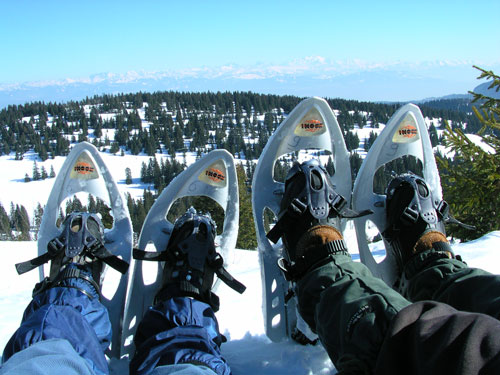 Schneeschuhtour/ Randonnée en raquettes 		Region de FribourgResponsable :	Accompagnant :	Vanessa Gosselin, Claudine Jungo	Rendez-vous :	Parking du Collège St.Michel	Zeit/ heure :	8h00	Dauer/ durée :	8h00 – 16h00	Ausrüstung :	Hohe Winter- oder Wanderschuhe mit Profil obligatorisch, 		Skistöcke, Skihosen, Mütze, Handschuhe und Picknick.	Die Schneeschuhe werden den angemeldeten SchülerInnen zur Verfügung gestellt.	Bemerkungen :	Rückfahrt: 15.00 Uhr.	Equipement :		Chaussures de neige ou de montagne montantes avec profil  obligatoires, 		bâtons, pantalon de ski, bonnet,  gants et pique-nique.	Les raquettes sont mises à disposition pour les étudiant-e-s  annoncé-e-s.	Remarques :	Départ: 15h00.ClassePrénom, NomMatériel11E2Vivienne SchmidOui21E2Alyssa SteinerOui31E2Aurélien RobertOui